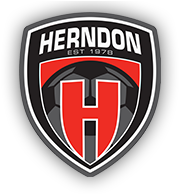 HERNDON YOUTH SOCCER, INC.TRAVEL POLICIES AND PROCEDURESTravel Soccer Program Organization and ManagementTravel Team DefinitionTravel Team FormationTravel Team ManagementUse of Herndon Youth Soccer Field AssetsPractice Site AllocationField PreparationHerndon Youth Soccer Travel Team Policies Registration and Cost of AdministrationUniformsRecruitingTravel Coach Selection ProcedureTravel OrganizationClub RepresentativesTeam RepresentativesCoaches, Assistant Coaches, TrainersParentsTournamentsHYS Dulles National TournamentHYS Sponsored TournamentsChange LogAdopted 2/96 by HYS BoardModified 3/97Modified 6/08 Modified 3/09 Modified 5/12 Modified 1/14 Modified 7/21 by HYS BoardTravel Soccer Program Organization and ManagementThe HYS Travel Soccer Program reports to Herndon Youth Soccer through the Executive Director.. The Executive Director’s job is to enforce the policies and procedures of the Travel Program. These policies and procedures determine how Herndon Youth Soccer conducts its Travel Program. The Board of Directors of HYS can change these policies and procedures at any of their Board of Directors meetings held regularly throughout the year. Any updated policies and procedures will be posted to the Herndon Youth Soccer website and communicated to the Travel Team Representatives.  It is the responsibility of each member of the club to familiarize themselves with the Travel Policies and Procedures. The goal of Herndon Youth Soccer’s travel program is to provide an organization in which youth can learn and play soccer at a competitive level. Teams may be formed in HYS through an action of the Executive Director or a team may petition HYS for sponsorship and is subject to any policies and procedures levied upon the team. In turn, the team provides a representative to participate at HYS Travel Team meetings and ensures their team complies with HYS requirements and requests.  If a team does not fulfill its obligations to HYS or operates in a manner that is detrimental to HYS or other teams within the club, the HYS board may choose to no longer sponsor the team.1.1 Travel Team DefinitionParents, or Guardians of players or Adult Players who are rostered on an HYS Travel Team are automatically granted membership in HYS. Coaches, trainers, etc affiliated with an HYS Travel Team are not granted membership, according to HYS by-laws, unless they specifically request, and are granted, membership for the rest of that seasonal year. Currently, the seasonal year runs from September 1st to August 31st. Candidates for membership shall make their request in writing to the Vice President. The Vice President shall then offer to the board of Directors, those requests at the next Board of Directors meeting.A travel team is authorized to participate in any travel leagues with which HYS is affiliated. Additionally, Herndon teams may be granted permission to participate in newly formed or currently existing leagues with approval from the Executive Director, the Vice President of Travel and the Technical Director. A travel team currently can form as young as U9, up through the U19 age group. Age and sex restrictions will be passed on from the league that the specific team is participating. The travel team slot that the team holds in its league belongs to the team, as defined to be the majority of players rostered. Should any conflict arise from within a team, the HYS board will determine whether to continue sponsorship of that team or any new team arising from any split that occurs. 1.2 Travel Team FormationA Travel Team can be formed in three different ways. The first is when new teams form in the youngest age group of a league through the development program.  The selection will be made in open tryouts as advertised on the HYS web site.  The new coach (if a qualified candidate is found) will be hired before the spring season preceding the formation of the team, so the new coach can run the development program that spring.  The new coach will be appointed by the, Executive Director and Technical Director and if necessary approved by the Board of Directors. For its first season, the coach will be the team’s designated representative to the Travel Program. He will ensure that his team abides by HYS Travel Policies and Procedures. A second way that a new team can form is for a group of players, who have current membership in HYS, to petition the Executive Director to accept that group of players in total for acceptance into one of the Travel leagues. Under these circumstances, the petition should state their stated purpose for requesting to play Travel, and their policy for accepting new players. HYS’s Executive Director and Technical Director will then select a coach for the team.  A third way is for a Travel team, that is formed and playing under another club, to request acceptance into HYS. This is typically discouraged. However, under the proper circumstances, this will be considered if in the Executive and Technical Director’s opinion, it will benefit the club and promote development of players in the club.  The Board of Directors must also approve such a request.  Teams that transfer must agree to comply with all club policies, including the uniform policy, immediately.  Any exceptions to this will be clearly documented before acceptance and approved by the board. Any coach that is currently with a team wishing to transfer under the sponsorship of HYS will need to be approved by the Executive Director, the Technical Director and the Board of Directors.1.3 Travel Team ManagementThe Travel Team Representative is either the coach (during the first season for the youngest age group) or a person elected by the members on the Travel Team.  Each Travel Team will be responsible for abiding by HYS Travel Team Policies and Procedures.  Penalties for failure to comply range from loss of practice selection to banishment from the club for individuals and/or teams. The Travel Team representative is responsible for the actions of the team. When a player voluntarily leaves a team, that player will forfeit their share of the team money. Any player who is involuntarily removed from an active playing status (e.g., involuntary drops or being asked to go inactive with no intention of playing) can request and will receive that player’s share of the team’s money (less any money allocated from fund raising). If a dispute arises, the Vice President, in consultation with the travel committee, will resolve the difference in accordance with these policies and procedures, as well as the HYS By-laws.The coach in consultation with the Technical Director must produce a team plan each spring prior to team selections.  This team plan will document, at a minimum, the team’s philosophy; plans for practices, league play, and tournaments; and team budget.  In addition, teams must clearly communicate actual expenses and hold a team meeting at least twice per year.To ensure the financial rights of the members of HYS, HYS stipulates that the team assets are owned by the families of the players currently rostered to that team. All assets of the team (e.g. equipment, funds, etc.) are owned in common by those families. If a team disbands, the Vice President will oversee the distribution of team assets to ensure that an equitable distribution of assets has been reached.  Assets acquired by fundraising may be retained by HYS.  The distribution shall be solely determined by the Vice President. Any appeals of such distribution will go directly to the HYS Board of Directors.Use of Herndon Youth Soccer Field AssetsHerndon Youth Soccer requires its travel teams to adhere to policies regarding number of practices per week, and how to run a practice so that it does not ruin our fields. Also, since HYS teams maintain the fields, HYS requires them to follow specific procedures regarding lining and setting up fields and tearing down the nets and flags. Teams must also adhere to all Fairfax County or Town of Herndon rules and regulations when using HYS allocated fields.Any request for additional field space for scrimmages or extra practices must go through the HYS administrator to comply with permitted field allocations.2.1 Practice Site AllocationEach season practice site, day, and/or times will be selected prior to fields being opened for practice. Selection will occur in consultation with the Club Administrator, Technical Director and Coaches.  As long as enough fields can be allocated to travel, then choosing time slots should not be necessary. Each team is allocated a minimum of two practice slots per week. One of those can be on a Saturday. Because HYS has adopted many of the fields that it uses, it is mandated that each coach do his/her part to not run practice in the goal mouths. Any coach found running practice, not just a specific drill, in the goal boxes will lose one practice slot per week. Continued abuse of the goal boxes can result in the team being forced to leave the club.2.2 Field PreparationOn game days, the Herndon team scheduled for the first game of the day on a field is responsible for obtaining the field lining equipment and nets and flags from the Field Coordinator. The field is to be lined and nets set up 45 minutes prior to scheduled game time. The last Herndon team to play on a field for the day is required to return the nets, before midnight, to the Field Coordinator. If this process is not followed, the designated team will be responsible for replacing any lost equipment and will be penalized during the next field selection. If repeated problems occur with the same team, the penalty could be more serious, depending on whether or not the other teams are impacted.HYS Travel Team PoliciesHYS tries to minimize restrictions it places on teams; however, there are several policies that are enforced for the good of the club, and the individual players.3.1 Registration and Cost of AdministrationEach Travel Team’s player must pay its registration fee through the club registration portal on dates and times determined by HYS. HYS will pay the cost of registration with the league, in the event that a team declines HYS will cancel the registration and bill the team. This is to protect HYS from teams deciding after the deadline to not form for a specific season.The team must be compliant with payment policy and complete registration before playing any official games, whether pre-season tournaments or regular season matches. The registration process will be defined by the club rep for the respective league.3.2 Uniform and Practice Wear PolicyAll Herndon Travel Teams must wear the official Herndon current uniform style and logo (or formerly approved color, style, and logo).  Herndon teams will be required to  purchase and wear a full black kit (1jersey, 1 short, 1 pair socks) and white kit (1jersey, 1 short, 1 pair socks)  from the official approved travel uniform supplier for the Club.  Teams are not limited to wearing the full white or full black for games and have discretion to mix up the 2 colors as they choose.  The Herndon Travel logo will be clearly visible on the upper left chest of the jersey as .  The uniform brand and style must be consistent with what is currently on file with the official approved travel uniform supplier.  Teams do have the choice of putting numbers on the shorts that match the color of the numbers on the back of the jerseys.  No other logos, sponsor information, or designs are allowed on the uniform without the written approval from the HYS Board of Directors.  Any and all prior uniform/logo/sponsor exceptions are null and void upon compliance to updated uniforms and must be renegotiated with the board prior to the switch.  The HYS Board reserves the right to modify prior exceptions and there is no grandfathering of such prior exceptions. It is highly recommended that sponsor logos be put on team banners, player bags, or warm-ups since these items do not currently have any restrictions.  Teams will be required to order and purchase uniforms from the official approved travel uniform supplier for the Club.  Grandfather Clause: Teams currently out of compliance must come into compliance with their next team-wide uniform purchase or by the next fall season, whichever comes first.  Approved practice wear, as specified by the club, is also required at all times while using HYS fields.Teams not conforming to Herndon Travel Uniform policy will be referred to the HYS Board of Directors for resolution.Any variation on this policy must be submitted in writing and approved by the HYS Board of Directors.  3.3 Recruiting Recruiting is governed by each individual league. Within Herndon, we encourage coaches in similar age groups (house and travel) to work together to ensure each player reaches their full potential while minimizing the disruption to the current team.  Communication between coaches and a willingness to allow your players the flexibility to explore their potential is key.  Teams that do not work cooperatively will face disciplinary action.  If players wish to move between HYS teams, coaches should encourage them to avoid movement from house to travel during the season and between travel teams during the period after the fall season and before the spring.  To ensure smooth migration, we encourage teams to involve prospective players in team practices and have them guest play in tournaments, but avoid movement as described above except in extreme circumstances and then, only after extensive consultation between the coaches and the Vice President.  Travel Coach Selection ProcessCoaches for all travel teams will be selected by the Executive Director and the Technical Director. This will allow the for each team to have a properly vetted and approved coach that is a match with the team for age and gender. Once a coach is placed with a team he/she will meet with the team representative and the parents to communicate the team plan and the operations of the team.  Once selected, the coach is responsible for the team operation.  If a coach acts in a manner that is detrimental to the club, the Executive Director, the Technical Director in conjunction with the HYS Board of Directors may replace their coach or invoke other appropriate disciplinary action.4.1 Replacement of Team CoachIf a majority of parents wish to replace their coach, then the team must inform the Executive Director of their intention to take a formal vote on the matter. The Executive Director will ensure that proper vote protocol is followed and will oversee the process if necessary, to ensure the validity of the results. The Executive Director can also mediate such situations if requested by the team. Should the vote of the team result in the removal of the coach the Executive Director and Technical Director will ensure a replacement coach is named to the team who is best suited to meet the expectations of the team.Travel OrganizationThe travel organization falls under the oversight of the Vice President of the Club. The Vice President of the club is a Board of Director who is voted in as the Director of Travel and as Vice President of the Board of Directors at the first Board Meeting after an annual election.  They must report to the board of Directors on all matters of policy and procedure. The Vice President selects Club representatives to attend to the business of that league. Team Representatives are chosen by their respective teams.5.1 Club RepresentativesThe Vice President and Executive Director will select a Club Representative for each league.  If a new Vice President is elected, the Club Representatives are not guaranteed to retain their position. The Club Representative is responsible for lines of communication from both the Vice President, the Executive Director and the league to the teams belonging to that specific league. The Club Representative shall submit reports of all league business to the Vice President and the Executive Director.  If the Club Representative is negligent in his/her duties, then the Vice President shall replace him/her for the sake of the teams in that league.5.2 Team RepresentativesThe Team Representatives shall represent their respective teams at all travel meetings held by either the Vice President, the Executive Director or by the Club Representative. Should a Team Representative continue to miss meetings, that team will be asked to replace the Team Representative as quickly as possible. The Team Representative is required to be the line of communication for all information to be passed between the Team and any officials of the Club. It is not practical for all the parents of travel players to attend these meetings; therefore the Team Representative must perform a very important function. Neither the Vice President nor the Club Representative shall be responsible for information not relayed to a specific team when that team has 24 hours or more notice for meetings. Only members of HYS can act as Team Representative. 5.3 Coaches, Assistant Coaches, TrainersCoaches, assistant coaches, and trainers must abide by the HYS Code of Conduct, and represent the best interests of the players at all times. Coaches are urged to attain a license. 5.4 ParentsParents (or guardians) must abide by the HYS Code of Conduct and need to act as positive influences on HYS players at ALL times. Parents (guardians), who continually act in a manner not in the best interests of any HYS player, shall be warned. Continued behavior that is not conducive to a positive environment, will require that individual to be absent from team functions for a period of time commensurate with the violation. Abuse shall not be tolerated; individuals can be barred from the club for continued offenses.6.0 TournamentsTournaments can be sponsored either at the club level, as the Dulles National Tournament, or by individual teams. The following policy shows what the club wants to receive as it is the sponsoring organization. 6.1 HYS Dulles National TournamentHYS sponsors the Dulles National Tournament, currently held Labor Day Weekend. This tournament is a fund raiser for the club and generates scholarship funds for the club.  Each team is required to participate and play in the tournament. Any team not wishing to either play or participate must submit their request, in writing, to the club by July 1st. Each team will be required to reimburse a sum determined by the board to the club if they do not participate. Waivers will be granted by the Executive Director and the Vice President.  Too many families on vacation will not be a valid excuse. Communicate this requirement early as part of the team plan.  The Dulles National Tournament is a major fundraising activity for travel teams. The financial success of this tournament allows HYS to continue to provide cost-effective membership to our travel teams, as well as scholarship funds. It is expected that teams participate equally so that the work and benefits are shared equally. The Travel Team Representatives or the Board of Directors can choose to discontinue this tournament, based on workload or financial success.6.2 Sponsored TournamentsThe HYS Board of Directors shall approve the appointment of the Tournament Director for any sponsored tournaments.  7.0 Travel Team/Program Communication PolicyThe Herndon Youth Soccer Travel Program has an amazing group of coaches and staff members in place to support our members. Questions, concerns, issues and conflict occur each season. In order to address these concerns in a timely, professional and deliberate fashion, it is important that they are brought to the appropriate person within our organization for a resolution to occur. Depending on the nature of the issue, the point of contact has the right to escalate the issue themselves to the next level to better resolve an issue.  Listed below is a line of authority and responsibility, as well as an order to escalate in the event that the issue is not resolved to our members liking.  If the issue is Soccer/Team related.1. Coach2. Technical Director -Nick Arzani ( nick.arzani.TD@herndonyouthsoccer.org)3. Executive Director- Greg Andrulis (greg.andrulis@herndonyouthsoccer.org)4. Board of Directors if issue is club-related  (board@herndonyouthsoccer.org)If the issue is Club/Administrative related1) Club Administrator-Michelle Alioto (michelle.alioto@herndonyouthsoccer.org)2) Executive Director- Greg Andrulis (greg.andrulis@herndonyouthsoccer.org)3). Board of Directors - (board@herndonyouthsoccer.org)Note:  Disputes regarding referee interpretations of the Laws of the Game - are not issues to bring to the attention of Herndon Youth Soccer in any way, shape or form. No protests regarding referee decisions are heard, nor are referee decisions overturned. Issues involving inappropriate or unprofessional conduct by a referee within a Herndon Youth Soccer event may be directed toward the attention of our Referee Assignor Sharon Deplitch via email to sharon.deplitch@verizon.net or Executive Director Greg Andrulis at (greg.andrulis@herndonyouthsoccer.org)Specific Harassment Policy for Herndon Youth Soccer
Herndon Youth Soccer is committed to providing a working environment free of harassment. What is workplace harassment?  According to the State of Virginia,  workplace harassment is, "....any unwelcome verbal, written or physical conduct that either denigrates or shows hostility or aversion towards a person on the basis of race, color, religion, sex, sexual orientation, gender identity or expression, national origin, age, disability, genetic information, veteran's status or pregnancy or other protected status that: (1) has the purpose or effect of creating an intimidating, hostile or offensive work environment; (2) has the purpose or effect of unreasonably interfering with an employee's work performance; or (3) affects an employee's employment opportunities or compensation."  